兵庫県がん診療連携協議会 主催　兵庫県病院薬剤師会 共催「第15回 薬剤師セミナー」（2023.1.21）参加方法のご案内（兼 会場参加申込用紙）【会場参加】をご希望の場合下記表に必要事項を記載し、メールにてお申し込みください　送信先 ： 兵庫県がん診療連携協議会 事務局 jimukyoku@hyogo-ganshinryo.jp 施設名：　　　　　　　　　　　　　　※　申し込み締切 ： 令和5年1月13日（金）【ウェビナー参加】をご希望の場合兵庫県病院薬剤師会HP「WEB研修会関連」に掲載（R4/2/7、3/1）の注意事項文書をご確認の上、下記URL・QRコードより専用フォームにて直接お申し込みください。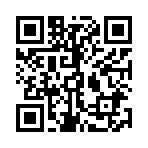 申込URL：https://ws.formzu.net/dist/S69170768/※　申し込み期間 ： 令和4年12月2日(金) ～ 令和5年1月6日(金)氏　　名所　属連絡先 （E-mailの記載にご協力ください）